ПОЛОЖЕНИЕо проведении Всероссийских соревнований
этапа Кубка России по шахматам 2024 года среди мальчиков и девочек
до 9, 11, 13 лет, юношей и девушек до 15 лет«ХIV Кубок губернатора Челябинской области по шахматам»(номер-код спортивной дисциплины 0880012811Я)29 августа – 6 сентября 2024 г.Челябинская область, г. СаткаОБЩИЕ ПОЛОЖЕНИЯВсероссийские соревнования – этап Кубка России 2024 года по шахматам среди мальчиков и девочек до 9, 11, 13 лет и юношей и девушек до 15 лет «ХIV Кубок губернатора Челябинской области по шахматам» (далее – спортивные соревнования) проводятся в соответствии с Единым календарным планом межрегиональных, всероссийских и международных физкультурных мероприятий на 2024 год (часть II ЕКП СМ № 2088740021018969, СМ № 2088740021018967, СМ № 2088740021018970, СМ № 2088740021018968), календарным планом Общероссийской общественной организации «Федерация шахмат России» на 2024 год и календарным планом Министерства физической культуры и спорта Челябинской области на 2024 год (СМ № 6170). Региональная общественная организация «Челябинская областная федерация шахмат» аккредитована до 20.08.2024 г. и внесена в реестр общероссийских и аккредитованных региональных спортивных федераций Приказом Министерства спорта Российской федерации от 21.08.2020 г. № 157. Спортивные соревнования проводятся по виду спорта «шахматы», спортивная дисциплина – шахматы (номер-код спортивной дисциплины – 0880012811Я).
По характеру проведения – личные.Цели и задачи:повышение спортивного мастерства и квалификации юных спортсменов;развитие в России объединенной системы детских соревнований по шахматам; популяризация шахмат через систему массовых соревнований среди мальчиков и девочек, юношей и девушек;укрепление межрегиональных спортивных связей;определение победителей и призеров спортивных соревнований.Спортивные соревнования проводятся по действующим Правилам вида спорта «шахматы», утвержденным приказом Минспорта России и не противоречащим Правилам игры в шахматы ФИДЕ.Обеспечивается читинг-контроль с соблюдением требований Античитерских правил, утвержденных ФИДЕ (с учетом изменений в Правилах, вступивших в силу с 1 января 2023 года).Организаторам и участникам запрещается оказывать противоправное влияние на результаты спортивных соревнований.Запрещается участвовать в азартных играх в букмекерских конторах и тотализаторах путем заключения пари на официальные спортивные соревнования в соответствии с требованиями, установленными пунктом 3 части 4 статьи 26.2 Федерального закона от 04 декабря 2007 года № 329-ФЗ «О физической культуре и спорте в Российской Федерации».Поведение участников спортивных соревнований регламентируется Положением «О спортивных санкциях в виде спорта «шахматы», утвержденным решением Наблюдательного Совета Общероссийской общественной организацией «Федерация шахмат России», протокол № 6–12.2019 от 07 декабря 2019 года.Данное Положение является основанием для командирования спортсменов, тренеров, спортивных судей и иных специалистов в области физической культуры и спорта на спортивные соревнования органами исполнительной власти субъектов Российской Федерации в области физической культуры и спорта.ПРАВА И ОБЯЗАННОСТИ ОРГАНИЗАТОРОВ СПОРТИВНЫХ СОРЕВНОВАНИЙОрганизаторы спортивных соревнований (оргкомитет):Общероссийская общественная организация «Федерация шахмат России» (далее – ФШР);РОО «Челябинская областная федерация шахмат» (далее ЧОФШ);Министерство по физической культуре и спорту Челябинской области;Областное казенное учреждение «Региональный центр спортивной подготовки Челябинской области» (далее ОКУ «РЦСП Челябинской области»);Администрация Саткинского муниципального района;Муниципальное казенное учреждение «Управление по физической культуре и спорту Саткинского муниципального района»;Шахматный клуб «Вертикаль» (Фонд) (далее ШК «Вертикаль»).Содействие в организации и проведении спортивных соревнований осуществляют:генеральный партнер спортивных соревнований – ООО «Группа Магнезит».Распределение прав и обязанностей между организаторами спортивных соревнований.ФШР:осуществляет общее руководство проведением спортивных соревнований;согласовывает кандидатуру главного судьи спортивных соревнований на этапе подготовки Положения;публикует Положение о спортивных соревнованиях на своем сайте;предоставляет Кубки победителям в возрастных группах;ведет на своем сайте учет Кубковых очков всех этапов и определяет участников финала детского Кубка России;согласовывает использование логотипов ФШР или спонсоров ФШР.ЧОФШ:утверждает состав судейской коллегии;публикует Положение о спортивных соревнованиях на сайте www.surchess.ru.Министерство по физической культуре и спорту Челябинской области:согласовывает проведение спортивных соревнований.ОКУ «РЦСП Челябинской области»:несет расходы по награждению грамотами и медалями Министерства спорта Челябинской области, проезду и проживанию иногородних судей, питанию судей.Администрация Саткинского муниципального района:предоставляет Дворец спорта «Магнезит» для проведения Соревнования.МКУ «Управление по физической культуре и спорту Саткинского муниципального района»:обеспечивает участников полиграфической продукцией.ШК «Вертикаль»:предлагает состав судейской коллегии, назначает должностных лиц;публикует Положение о спортивных соревнованиях на сайтах www.satkachess.ru и www.chesscup74.ru;обеспечивает участников спортивных соревнования медицинским персоналом для:1) оказания первой помощи непосредственно на месте спортивных соревнований;2) наблюдения за выполнением санитарно-гигиенических требований при проведении спортивных соревнований;3) контроля над состоянием здоровья и проверки правильности оформления допуска к спортивным соревнованиям (по состоянию здоровья), предусмотренные данным Положением;направляет на обсчет российского и международного рейтингов турниры во всех возрастных группах;публикует списки участников, заявившихся в каждую возрастную группу, с регулярным обновлением информации на официальном сайте Соревнований www.chesscup74.ru;проводит спортивные соревнования в соответствии с Положением о спортивных соревнованиях на Кубок России 2024 года по шахматам среди мальчиков и девочек до 9, 11, 13 лет, юношей и девушек до 15 лет;несет ответственность за причиненный вред участникам спортивных соревнований и (или) третьим лицам;осуществляет прием предварительных заявок;размещает информацию о ходе турнира в местных СМИ и в сети интернет;оформляет игровое помещение рекламой и символикой спонсоров ФШР, местных спонсоров.назначает председателя комиссии по допуску;согласовывает с ФШР использование логотипов ФШР или спонсоров ФШР.Судейская коллегия, должностные лица, их обязанности.Главный судья спортивных соревнований – спортивный судья всероссийской категории арбитр ФИДЕ Владимир Андреевич Михайлов (Челябинская область):непосредственно проводит спортивные соревнования и первичный подсчет кубковых очков;отвечает за  безопасность участников в игровой зоне.Директор спортивных соревнований международный организатор Амир Мансурович Гилязов (Челябинская область):обеспечивает безопасность участников в ходе спортивных соревнований в соответствии с требованиями действующего Положения о межрегиональных и всероссийских официальных спортивных соревнованиях по шахматам и законодательства РФ .Председатель комиссии по допуску Оксана Владимировна Глухова (Челябинская область):обеспечивает работу комиссии по допуску;обеспечивает прием и сохранность документов при официальной регистрации участников;обеспечивает предоставление в  комиссию по допуску анкет от спортсменов с Согласием на обработку персональных данных;готовит и подписывает протокол о допуске спортсменов к спортивным соревнованиям.ОБЕСПЕЧЕНИЕ БЕЗОПАСНОСТИ УЧАСТНИКОВ И ЗРИТЕЛЕЙ, МЕДИЦИНСКОЕ ОБЕСПЕЧЕНИЕ, АНТИДОПИНГОВОЕ ОБЕСПЕЧЕНИЕ СПОРТИВНЫХ СОРЕВНОВАНИЙМеры и условия, касающиеся обеспечения безопасности участников и зрителей, их законных интересов при проведении спортивных соревнований.Спортивные соревнования проводятся на объектах спорта, включенных во Всероссийский реестр объектов спорта, а также территориях (местах проведения), специально подготовленных для проведения официальных спортивных соревнований в соответствии с Федеральным законом от 04 декабря 2007 года № 329-ФЗ «О физической культуре и спорте в Российской Федерации».Обеспечение безопасности участников на соревнованиях осуществляется согласно требованиям «Правил обеспечения безопасности при проведении официальных мероприятий», утвержденных постановлением Правительства Российской Федерации от 18 апреля 2014 г. № 353 и Приказом МВД России № 1092 от 17.11.2015 года «Об утверждении Требований к отдельным объектам инфраструктуры мест проведения официальных спортивных соревнований и техническому оснащению общественного порядка общественной безопасности».ШК «Вертикаль» и главная судейская коллегия спортивных соревнований несет ответственность за соблюдение участниками Соревнований требований техники безопасности, которые должны соответствовать правилам проведения соревнований и принимают меры по профилактике травматизма.ШК «Вертикаль» в целях обеспечения общественного порядка и общественной безопасности и соблюдения административных запретов на посещение мест проведения соревнований в дни их проведения в срок до 30 календарных дней до начала проведения соревнований уведомляет соответствующий территориальный орган федерального органа исполнительной власти в сфере внутренних дел о месте, дате и сроке проведения соревнований и незамедлительно сообщает об изменении указанной информации.ШК «Вертикаль» совместно с собственником (пользователем) объекта спорта разрабатывает и утверждает по согласованию с территориальным органом внутренних дел план мероприятий по обеспечению общественной безопасности и общественного порядка в срок не позднее 10 дней до начала соревнований.Требования к обеспечению безопасности предъявляются в соответствии с Положением о всероссийских и межрегиональных официальных спортивных соревнованиях по шахматам на 2024 год и законодательством РФ.Ответственные лица за обеспечение безопасности участников вне игровой зоны – руководители делегаций и сопровождающие лица. При перевозке участников соревнований автобусами руководствоваться  «Правилами организованной перевозки группы детей автобусами», утверждёнными постановлением Правительства Российской Федерации от 23.09.2020 г. № 1527, а также «Правилами перевозок пассажиров и багажа автомобильным транспортом и городским наземным электрическим транспортом», утверждёнными постановлением Правительства РФ от 01.10.2020 г. № 1586. Участие в спортивных соревнованиях осуществляется только при наличии полиса страхования жизни и здоровья от несчастных случаев, который представляется в комиссию по допуску участников на каждого участника спортивных соревнований. Страхование участников спортивных соревнований осуществляется как за счет бюджетных средств, так и внебюджетных средств, в соответствии с законодательством Российской Федерации и субъектов Российской Федерации.Требования по обеспечению медицинской помощью участников и зрителей спортивных соревнований.Оказание скорой медицинской помощи осуществляется в соответствии с приказом Минздрава России от 23.10.2020 № 1144н «Об утверждении Порядка организации оказания медицинской помощи лицам, занимающимся физической культурой и спортом (в том числе при подготовке и проведении физкультурных мероприятий и спортивных мероприятий), включая порядок медицинского осмотра лиц, желающих пройти спортивную подготовку, заниматься физической культурой и спортом в организациях и (или) выполнить нормативы испытаний (тестов) Всероссийского физкультурно-спортивного комплекса «Готов к труду и обороне» (ГТО)» и форм медицинских заключений о допуске к участию физкультурных и спортивных мероприятиях».Руководствуясь заключением врача спортивных соревнований, главный судья может не допустить спортсмена до тура в случае, если спортсмен имеет явные симптомы острых респираторных вирусных заболеваний. Перед началом тура, спортсмен, имеющий симптомы заболевания в обязательном порядке обязан(а) уведомить главного судью о самочувствии и предъявить справку от врача, выданную в этот же день, допускающий его (ее) участие.  В обязательном порядке во время пребывания в игровой зоне такие спортсмены должны использовать средства индивидуальной защиты: маску и т.п.Основанием для допуска спортсмена к спортивным соревнованиям по медицинским заключениям является заявка на участие в спортивных соревнованиях с отметкой «Допущен» напротив каждой фамилии спортсмена, заверенная подписью врача по спортивной медицине и его личной печатью либо уполномоченным представителем медицинской организации, имеющей сведения о прохождении УМО спортсменом. Заявка на участие в спортивных соревнованиях подписывается врачом по спортивной медицине либо уполномоченным представителем медицинской организации, имеющей сведения о прохождении УМО спортсменом с расшифровкой фамилии, имени, отчества (при наличии) и заверяется печатью медицинской организации, имеющей лицензию на осуществление медицинской деятельности, предусматривающей работы (услуги) по лечебной физкультуре и спортивной медицине.Антидопинговое обеспечение спортивных мероприятий на территории Российской Федерации осуществляется в соответствии с приказом Министерства спорта РФ от 24 июня 2021 г. № 464 «Об утверждении Общероссийских антидопинговых правил». (далее — Антидопинговые правила).В соответствии с пунктом 12.14.1 Антидопинговых правил, ни один спортсмен или иное лицо, в отношении которых были применены дисквалификация или временное отстранение, не имеют права во время срока дисквалификации или временного отстранения участвовать в каком-либо качестве в спортивных соревнованиях.Соревнования проводится без зрителей.В целях обеспечения безопасности всем иногородним участникам рекомендовано проживать в официальном отеле (отелях), заявленном организаторами.ОБЩИЕ СВЕДЕНИЯ О СПОРТИВНЫХ СОРЕВНОВАНИЯХМесто и сроки проведения соревнований.Соревнования проводятся со 29 августа (день приезда) по 6 сентября (день отъезда) 2024 года.Место проведения спортивных соревнований: Дворец спорта «Магнезит» (г. Сатка, ул. Солнечная, 10).Программа спортивных соревнований.Комиссия по допуску работает 29 августа с 14-00 до 20-00 во Дворце спорта «Магнезит».Опоздавшие участники, не зарегистрированные в установленный положением срок, включаются в турнир по решению главного судьи со 2-го тура (в первом туре такому участнику ставится минус).Стартовый лист сортируется по рейтингу ФИДЕ, затем по российскому рейтингу.Жеребьевка проводится с использованием программы Swiss-Manager и публикуется на сайте www.chess-results.com.Открытие Кубка губернатора состоится 30 августа в 14-00 во Дворце культуры «Магнезит» (г. Сатка, ул. 100-летия Комбината «Магнезит», д.1).Закрытие и награждение состоится 5 сентября в 16-30 во Дворце культуры «Магнезит».Контроль времени во всех возрастных группах: 90 минут до конца партии с добавлением 30 секунд к каждому ходу, начиная с 1-го хода, каждому участнику.При опоздании на тур более чем на 30 минут, участнику засчитывается поражение. В этом случае соперник получает «+», а опоздавший «–».Запись партий обязательна для всех возрастных групп.Переговоры о ничьей запрещаются до 40-го хода включительно.Системы проведения турниров ДКР:8–10 человек – круговая система в 1 круг;11–14 человек – швейцарская система в 7 туров (расписание будет объявлено на техническом совещании); 15 человек и более – швейцарская система в 9 туров, в соответствии с приведенным выше расписанием;количество игровых дней – 7 (29 августа – 5 сентября 2024 г.).Условие формирования и работы апелляционного комитета (АК).АК избирается на техническом совещании и состоит из 5 человек (3 основных члена и 2 запасных). Протест на решение главного судьи подается председателю апелляционного комитета участником или его представителем в письменном виде не позднее 60 минут после окончания тура и рассматривается до очередной жеребьевки. При подаче протеста вносится денежный залог в размере 2000 руб. При удовлетворении протеста денежный залог возвращается в полном размере, в противном случае денежный залог поступает в распоряжение ШК «Вертикаль» и используется для покрытия расходов по проведению спортивных соревнований.Протест на компьютерную жеребьевку не принимается.Решение Апелляционного комитета является окончательным.ТРЕБОВАНИЯ К УЧАСТНИКАМ СПОРТИВНЫХ СОРЕВНОВАНИЙ 
И УСЛОВИЯ ИХ ДОПУСКАК участию в спортивных соревнованиях допускаются квалифицированные шахматисты в соответствии с требованиями Положения о межрегиональных, всероссийских и международных физкультурных мероприятий и спортивных мероприятий на 2024 год, утвержденных Министерством спорта Российской Федерации.Спортсмены должны иметь с собой документ, подтверждающий отсутствие медицинских противопоказаний для участия в данных спортивных соревнованиях, полис обязательного медицинского страхования (полис ОМС) и договор о страховании жизни и здоровья от несчастных случаев на данные спортивные соревнования.Во исполнение требований законодательства Российской Федерации в сфере физической культуры и спорта, включая Приказ Министерства спорта РФ от 29 апреля 2015 г. № 464 «Об утверждении Порядка ведения системы учета данных о спортсменах, занимающихся видом спорта, развиваемым соответствующей общероссийской спортивной федерацией, и выдачи документов, удостоверяющих принадлежность к физкультурно-спортивной или иной организации и спортивную квалификацию спортсменов», Устава и иных руководящих  документов ФИДЕ, организатор спортивных соревнований (ШК «Вертикаль») осуществляет сбор и обработку персональных данных его участников. Порядок и условия обработки персональных данных осуществляется в соответствии с требованиями Федерального закона от 27 июля 2006 года № 152-ФЗ «О персональных данных» и определены в Политике ФШР в отношении обработки персональных данных, утвержденной решением Наблюдательного Совета ФШР, Протокол № 01–01.2022, от 26 января 2022 г.Действующая редакция Политики постоянно доступна на официальном сайте по адресу: https://ruchess.ru/federation/documents/Спортивные соревнования проводятся в возрастных группах:мальчики и девочки «до 9 лет» (2016–2019 г.р.); мальчики и девочки «до 11 лет» (2014–2015 г.р.); мальчики и девочки «до 13 лет» (2012–2013 г.р.);юноши и девушки «до 15 лет» (2010–2011 г.р.).В спортивных соревнованиях участвуют сильнейшие спортсмены субъектов Российской Федерации.Исчерпывающие условия, определяющие допуск спортсменов.Допускается участие мальчиков и девочек в более старших возрастных группах.В каждом из турниров отдельной возрастной группы обязательно участие представителей не менее 3 субъектов Российской Федерации, строго соответствующих по возрасту и гендерной принадлежности своей группе. Не менее 10 шахматистов – граждан России – в турнирах мальчиков (юношей), не менее 8 шахматисток – граждан России – в турнирах девочек (девушек).Если при регистрации участников требования по представительству субъектов и количеству участников – граждан России в отдельной возрастной группе не выполнены, ФШР не присваивает кубковые очки их участникам.Организаторы могут объединить турниры мальчиков и девочек одного возраста. Такой турнир считается «смешанным», число его участников суммируется, зачетные очки рассчитываются, исходя из общего числа участников. В «смешанном» турнире обязательно участие не менее 10 шахматистов мальчиков (юношей), являющихся гражданами России, представляющих не менее 3 субъектов Российской Федерации, строго соответствующих по возрасту своей группе.Девочки, игравшие в «смешанном» турнире, получают очки в категории мальчиков. Зачетные очки, полученные девочкой в «смешанном» турнире, не суммируются с зачетными очками, полученными ею в турнирах девочек. Исключение составляют «смешанные» турниры юношей и девушек до 15 лет. В них девушки, при наличии не менее 6 участниц (строго 2010–2011 г.р.), представляющих не менее 3-х субъектов РФ, получают зачетные очки и в своей номинации, и в номинации юношей, а при числе участниц, менее 6, и количестве субъектов, менее 3-х, – в номинации юношей.Объединение возрастных групп не допускается. Игроки младших возрастов могут участвовать в турнирах старших возрастных групп (при условии, что в старшей группе выполнены правила по представительству регионов, возрасту и гендерной принадлежности), получая зачетные очки в той же группе, в которой проводился турнир. Зачетные очки, полученные в разных возрастных группах, не суммируются.Спортивные соревнования проводятся в виде отдельных турниров для возрастных категорий: до 9, до 11, до 13, до 15 лет. В спортивных соревнованиях не допускается участие шахматистов старше 2010 г.р. Спортсмен в течение года имеет право принять участие в неограниченном количестве турниров – этапов ДКР.ПОДАЧА ЗАЯВОК НА УЧАСТИЕПредварительные заявки направляются в оргкомитет до 21 августа 2024 года через форму электронной регистрации https://forms.gle/Qj4AF4MceEZZ8ifb8. Ссылка для мобильных устройств: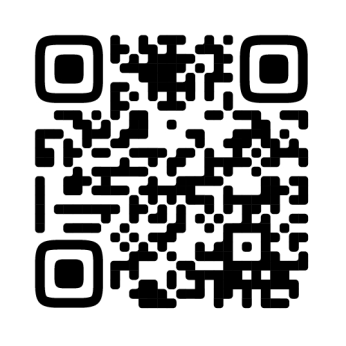 Спортсменам, не подавшим предварительную заявку, участие в спортивных соревнованиях не гарантируется.Заявка на участие в спортивных соревнованиях (приложение № 1), представляются в комиссию по допуску в 1 (одном) экземпляре при официальной регистрации участников. К заявке прилагаются следующие документы на каждого спортсмена:паспорт гражданина Российской Федерации или свидетельство о рождении - для спортсменов, не достигших 14 лет (проверяется и возвращается);анкету участника (заполняется лично во время работы комиссии по допуску, Приложение 2);согласие на обработку персональных данных (приложение № 3, заполняется законным представителем участника)зачётная классификационная книжка с указанием спортивного разряда (проверяется и возвращается);документ, подтверждающий отсутствие медицинских противопоказаний для участия в данных спортивных соревнованиях (проверяется и возвращается);копия документа, выданного Общероссийской общественной организацией «Федерация шахмат России», подтверждающего переход спортсмена из спортивного клуба или иной физкультурно-спортивной организации в другой спортивный клуб или иную физкультурно-спортивную организацию (если спортсмен в текущем году выступал за другой субъект Российской Федерации);полис обязательного медицинского страхования (проверяется и возвращается);полис страхования жизни и здоровья от несчастных случаев (проверяется и возвращается).Представители, тренеры и участники несут персональную ответственность за подлинность документов, представляемых в комиссию по допуску.Спортсмен, решивший не участвовать в спортивных соревнованиях после прохождения предварительной регистрации, обязан поставить в известность организаторов о своем решении.Окончательное решение о допуске спортсменов к спортивным соревнованиям принимается комиссией по допуску.УСЛОВИЯ ПОДВЕДЕНИЯ ИТОГОВОпределение победителей, призеров. Победителями в каждой возрастной группе считаются участники, набравшие наибольшее количество очков.  В случае равенства набранных очков в турнирах места определяются по дополнительным показателям в порядке убывания значимости:в турнирах по швейцарской системе:усеченный коэффициент Бухгольца (без одного худшего результата);коэффициент Бухгольца;большее число побед;личная встреча;число партий, сыгранных черными фигурами (несыгранные партии считаются как «игранные» белыми фигурами); средний российский рейтинг соперников.в турнирах по круговой системе: личная встреча;Зоннеборн-Бергер;система Койя;большее число побед.В случае равенства очков и всех дополнительных показателей при дележе мест зачетные очки и денежные призы делятся, медали и кубки – по жребию.Условия выхода в финальный этап ДКР. В каждой возрастной группе семь спортсменов, набравшие наибольшее количество «зачетных» очков, в любых трёх региональных этапах ДКР (далее – основные участники), состоявшихся в период с 02 января 2024 года по 01 декабря 2024 года, и один спортсмен по решению тренерского совета ФШР (далее – дополнительный участник).В случае отказа кого-либо из основных участников, кандидатский список формируется по решению тренерского совета ФШР.В случае равенства «зачетных» очков у двух и более участников выходящее в финал место определяется:1) по наибольшему проценту набранных участниками очков во всех партиях «зачетных» этапов;2) по наименьшей сумме мест, занятых участниками в «зачетных этапах».Условия присвоения зачетных очков. Участникам, показавшим лучшие результаты, начисляются зачетные очки в зависимости от занятых мест в отдельной возрастной группе. Зачетные очки за участие в этапах Кубка России начисляются в соответствии с Положением о спортивных соревнованиях на Кубок России 2024 года по шахматам среди мальчиков и девочек до 9, до 11, до 13 и юношей и девушек до 15 лет.В каждой возрастной группе число участников, получающих «зачетные» очки, составляет 30% от общего числа «зачетных» участников спортивных соревнований в данной возрастной группе. Дробные числа округляются по правилам математики. Если в спортивных соревнованиях принимают участие шахматисты, не имеющие гражданство РФ, то их результаты, вне зависимости от занятых в турнире мест, не учитываются при подсчете «зачетных» очков и при определении победителей и призеров соревнований ДКР. Тем не менее, при подсчете общего числа участников турнира учитываются все игроки, вне зависимости от гражданства. «Зачетные» очки начисляются шахматистам, имеющим гражданство РФ и представляющим в рейтинг-листе ФИДЕ Российскую Федерацию (аббревиатура в рейтинг-листе – RUS или FID). Участие в этапах ДКР спортсменов, не имеющих гражданства РФ, не влияет на распределение «зачетных» очков.Сроки представления ШК «Вертикаль» итоговых протоколов и отчетов.В течение 10 календарных дней по окончании спортивных соревнований, имеющего статус этапа ДКР, организаторы обязаны прислать в ФШР на e-mail agafonova@ruchess.ru следующие документы, заверенные печатью и подписью главного судьи: судейский отчет, турнирные таблицы (установленного образца), а также таблицы с данными участников, получающих зачетные кубковые очки.Все претензии, касающиеся начисления очков и определения статуса турнира, принимаются в письменном виде по адресу agafonova@ruchess.ru в течение 10 календарных дней с момента публикации итогов спортивных соревнований на сайте ФШР.Опубликовать на сайте проводящей федерации шахмат:итоговые таблицы (установленного образца) прошедшего этапа ДКР с указанием годов рождения участников и представляемых ими субъектов, в течение 10 календарных дней по окончании спортивных соревнований;справки о составе и квалификации судейской коллегии;справки о количестве субъектов РФ.Предоставить в ФШР фотоотчет о спортивных соревнованиях (по возможности не менее 15 фотографий, в том числе фото, с согласованными рекламными материалами с лого ФШР и/или партнеров ФШР).Предоставить отчетную ведомость на выдачу наградной атрибутики в бухгалтерию ФШР в срок не позднее 30 календарных дней со дня окончания турнира.Предоставить финансовый отчет в ДЮК ФШР в двухнедельный срок по окончании этапа ДКР, а именно: количество собранных взносов, в соответствии с Положением; ведомость выдачи денежных призов.НАГРАЖДЕНИЕ ПОБЕДИТЕЛЕЙ, ПРИЗЕРОВПобедители каждого турнира объявляются победителями этапа Кубка России 2024 г. и награждаются кубками, грамотами, медалями и денежными призами. Призеры награждаются грамотами, медалями и денежными призами.В каждом турнире учреждаются денежные призы, количество и размер которых объявляется не позднее начала третьего тура.Призы выдаются организаторами наличными на церемонии награждения. Для получения денежного приза участник или его законный представитель должен предоставить оригинал паспорта или свидетельства о рождении.Победители и призеры, отсутствующие на церемонии закрытия соревнования, могут получить призы только по согласованию с оргкомитетом. Могут устанавливаться дополнительные призы спонсорами и другими организациями.УСЛОВИЯ ФИНАНСИРОВАНИЯРасходы по оплате проезда, питания, размещения участников и сопровождающих лиц несут командирующие организации.ФШР предоставляет кубки победителям спортивных соревнований.Расходы по награждению грамотами и медалями Министерства спорта Челябинской области, проезду и проживанию иногородних судей, питанию судей несет ОКУ «РЦСП Челябинской области». Расходы по изготовлению рекламно-полиграфической продукции несет МКУ «Управление по физической культуре и спорту Саткинского муниципального района».Расходы по награждению денежными призами несет шахматный клуб «Вертикаль» (Фонд).Расходы, связанные с организацией соревнования, работы технического и медицинского персонала, аренде места игры несет ШК «Вертикаль».Все собранные заявочные взносы поступают в распоряжение ШК «Вертикаль», 50% от этой суммы расходуется на формирование призового фонда, остальные — на покрытие организационных расходов. Ответственный за распределение призового фонда — директор турнира.Размер заявочного взноса составляет:− 2000 рублей для участников оплативших заявочный взнос по безналичному расчету до 21 августа 2024 года включительно;− 3000 рублей для участников оплативших заявочный взнос после 21 августа 2024 года или оплативших наличными при прохождении комиссии по допуску.Заявочные взносы перечисляются на счет ШК «Вертикаль» по реквизитам:Шахматный клуб «Вертикаль» (Фонд)ИНН 7417011463, КПП 745701001р/с № 40703810007600001189 в Саткинском филиале ПАО «Челиндбанк» г. Челябинскк/с 30101810400000000711, БИК 047501711Назначение платежа: Заявочный взнос за (фамилия, имя участника), «Кубок губернатора Челябинской области». НДС не облагается.В случае отказа от участия по причинам, не зависящим от организаторов, заявочный взнос не возвращается и поступает в распоряжение ШК «Вертикаль» на покрытие расходов по проведению спортивных соревнований.РАЗМЕЩЕНИЕВ Сатке большое количество отелей, гостиниц, хостелов, а также имеется широкий выбор возможностей расселения в частном жилом фонде. Возможные варианты для проживания:	http://www.gostevoy74.ru  – мини-отель «Гостевой дом»;	http://www.vizit174.ru – гостевой дом «Визит»;	http://www.otel-satka.ru  – гостиница «Виктория»;	http://www.satturn.ru/hotel-satka – гостиница «СатТурн».	Иногородним судьям предлагается размещение в МПЦ «ЛаВита». Иногородним судьям необходимо предоставить направление на спортивное мероприятие (приложение № 4).КОНТАКТНАЯ ИНФОРМАЦИЯОфициальный сайт Соревнования – www.chesscup74.ru.Сайт ШК «Вертикаль» – www.satkachess.ru.Директор турнира – 	Амир Мансурович Гилязовтел.: +79512333728, email: agilyazov@magnezit.comВсе уточнения и дополнения к данному положению регулируются регламентом спортивных соревнований.Приложение №1
(Форма заявки участника личных соревнований, утверждена Правилами вида спорта «шахматы»)ЗАЯВКАОт _______________________________________________________________________На участие в спортивных соревнованиях XIV Кубок губернатора Челябинской областиПроводимых в г. Сатка (Челябинская область) в период с 28.08.2024 г. по 5.09.2024 г.Представитель спортсмена________________________________________________К соревнованию допущен ________________Врач___________________________________м.п. датаПриложение № 2Приложение № 3СОГЛАСИЕ НА ОБРАБОТКУ ПЕРСОНАЛЬНЫХ ДАННЫХ НЕСОВЕРШЕННОЛЕТНЕГОЯ, законный представитель __________________________________________________________________________________(фамилия, имя, отчество несовершеннолетнего) __________________________________________________________________________________________________________ (фамилия, имя, отчество законного представителя полностью)паспорт: серия _________ № _____________ выдан «_____» _________________ г. __________________________________________________________________________________________________________,(кем выдан)зарегистрированный по адресу: ______________________________________________________________________________действующий от имени субъекта персональных данных на основании  _____________________________________________ __________________________________________________________________________________________________________(данные документа, подтверждающего полномочия законного представителя)даю ШК «Вертикаль» (Фонд) (ОГРН 1047408000848, ИНН 7417011463), расположенному по адресу: 456913, г. Сатка, ул. 40 лет Победы, 11а (далее – Оператор), согласие на обработку своих персональных данных.Цель обработки персональных данных:подготовка, проведение и подведение итогов Всероссийских соревнований – этапа Кубка России 2024 года по шахматам среди мальчиков и девочек до 9, 11, 13 лет и юношей и девушек до 15 лет «ХIV Кубок губернатора Челябинской области по шахматам» (далее – Соревнование), включая публикацию итогов;расчет и присвоение российских и международных рейтингов участников Соревнования;рассмотрение вопросов, связанных с нарушением порядка проведения Соревнования, обжалованием соответствующих решений, разрешение конфликтных ситуаций по вопросам спортивной̆ деятельности;организация системы учета данных о спортсменах, занимающихся видом спорта «шахматы», и выдача документов, удостоверяющих принадлежность к физкультурно-спортивной̆ или иной̆ организации и спортивную квалификацию спортсменов, в порядке, определяемом федеральным органом исполнительной̆ власти в области физической̆ культуры и спорта;исполнение требований законодательства Российской Федерации, включая налоговое законодательство, законодательство о бухгалтерском учете, законодательство о социальном обеспечении.Перечень персональных данных, на обработку которых дается согласие:фамилия, имя, отчество;дата рождения;пол; адрес регистрации (прописки), почтовый адрес;контактные данные (номер телефона, адрес электронной почты);данные документа, удостоверяющего личность;фотография;номер полиса обязательного медицинского страхования;идентификационный номер Общероссийской общественной организации «Федерация шахмат России» (далее – ФШР);идентификационный номер Международной̆ шахматной федерации (ФИДЕ).Перечень действий с персональными данными, на совершение которых дается согласие, общее описание используемых Оператором способов обработки персональных данных:Персональные данные будут обрабатываться Оператором следующими способами:В отношении персональных данных:Оператор будет использовать дополнительно к вышеперечисленным следующие способы обработки:В отношении персональных данных Субъект персональных данных дает согласие ФШР и ФИДЕ на включение их в общедоступные источники.Обработка вышеуказанных персональных данных будет осуществляться путем смешанной (автоматизированной и не автоматизированной) обработки персональных данных.Срок, в течение которого действует согласие Субъекта персональных данных, а также способ его отзыва, если иное не установлено федеральным законом:Настоящее согласие на обработку персональных данных действует бессрочно с момента его представления Оператору и может быть отозвано мной в любое время путем подачи Оператору заявления в письменной форме.Персональные данные Субъекта подлежат хранению в течение сроков, установленных законодательством Российской Федерации. ____________________________________   /___________________/ 			«_____» ___________20___ г.Приложение № 4Унифицированная форма № Т-10
Утверждена Постановлением Госкомстата России от 05.01.2004 № 1(наименование организации)(структурного подразделения)______________________________________________________________________________________________________(должность (специальность, профессия))командируется в _______________________________________________________________________________________(место назначения (страна, город, организация))для  __________________________________________________________________________________________________(цель командировки)Основание: ____________________________________________________________________________________________На ________ календарных дней (не считая времени нахождения в пути)Список:____________________________________________________________________________________________________________________________________________________________________________________________________________________________________________________________________________________________________________________________________________________________________________________________________________________________________________________________________________________________________________________________________________________________________________________________________________________________________Отметки о выбытии в командировку, прибытии в пункты назначения, выбытии из них и прибытии в место постоянной работы:Выбыл из  (расшифровка подписи)М.П.Выбыл из  М.П.                                                 (расшифровка подписи)Прибыл в  (расшифровка подписи)М.П.Прибыл в  М.П.                                                (расшифровка подписи)УТВЕРЖДАЮ:Исполнительный директорОбщероссийской общественной организации «Федерация шахмат России»_______________ А.В. Ткачев«___» ___________ 2024 г.УТВЕРЖДАЮ:ПрезидентРОО «Челябинская областнаяфедерация шахмат» _______________ А.В. Назаров «___»_____________ 2024 г.СОГЛАСОВАНО:Первый Заместитель Министра физической культуры и спорта Челябинской области_______________ А.А. Кодина«___»_____________ 2024 г.УТВЕРЖДАЮ:Директор ОКУ «РЦСП» Челябинской области ______________ В.В. Мельник  «___»__________ 2024 г.СОГЛАСОВАНО:Глава Саткинского муниципального района Челябинской области _______________ А.А. Глазков«___»_____________ 2024 г.УТВЕРЖДАЮ:Начальник МКУ «Управление 
по физической культуре и спорту Саткинского муниципального района»_____________ Ю.В. Люнгвиц «___»___________ 2024 г.СОГЛАСОВАНО:Исполнительный директор шахматного клуба «Вертикаль» (Фонд) _______________ А.М. Гилязов «___»___________ 2024 г.Дата Время Событие 29.08День приезда29.0814-00 – 20-00Регистрация участников, работа комиссии по допуску29.0820-30Техническое совещание, заседание судейской коллегии, избрание апелляционного комитета29.0823-00Проведение жеребьевки 1 тура30.0814-00Открытие соревнований30.0815-30 – 20-301 тур31.0810-00 – 14-002 тур31.0815-00 – 20-003 тур1.0910-00 – 14-004 тур02.0910-00 – 14-005 тур02.0915-00 – 20-006 тур03.0910-00 – 14-007 тур04.0910-00 – 14-008 тур05.0910-009 тур05.0916-30Закрытие соревнований, награждение победителей06.09День отъезда№ п/пФамилия, Имя, ОтчествоДата рожденияСпортивный разряд, званиеСпортивная дисциплинаКонтактный e-mail и телефонВиза врача12XIII Кубок губернатора Челябинской области по шахматам среди мальчиков и девочек до 9, 11, 13 лет и юношей и девушек до 15 летАНКЕТА УЧАСТНИКАТурнирПодтверждаю, что с Положением о Соревновании и Политикой Общероссийской общественной организации «Федерация шахмат России» (https://ruchess.ru) в отношении обработки персональных данных ознакомлен и выражаю полное и безусловное согласие со всеми указанными в них требованиями и условиями.Подпись участника _____________ Дата _____________Регистратор _____________сбор;запись;уточнение (обновление, изменение);систематизация;накопление;хранение;использование;обезличивание;удаление;уничтожение.фамилия, имя, отчество;дата рождения;пол; страна, город проживания;фотография;идентификационный номер ФШР;идентификационный номер Международной̆ федерации шахмат (ФИДЕ).распространение;трансграничная передача.КодФорма по ОКУДФорма по ОКУД0301024по ОКПОНомер документаДата составленияНАПРАВЛЕНИЕ НА СПОРТИВНОЕ МЕРОПРИЯТИЕТабельный номерРаботник(фамилия, имя, отчество)(фамилия, имя, отчество)(фамилия, имя, отчество)с“”20г. по “”20г.Действительно по предъявлении паспорта или заменяющего его документа(должность)(личная подпись)(расшифровка подписи)““”20г.(должность)(должность)(должность)(должность)(должность)(должность)(должность)(должность)(личная подпись)““”20г.(должность)(должность)(должность)(должность)(должность)(должность)(должность)(должность)(личная подпись)““”20г.(должность)(должность)(должность)(должность)(должность)(должность)(должность)(должность)(личная подпись)““”20г.(должность)(должность)(должность)(должность)(должность)(должность)(должность)(должность)(личная подпись)